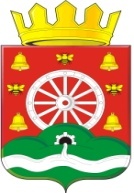 РОССИЙСКАЯ ФЕДЕРАЦИЯСОВЕТ ДЕПУТАТОВ МУНИЦИПАЛЬНОГО ОБРАЗОВАНИЯ ДЕМИНСКИЙ СЕЛЬСОВЕТ ПОНОМАРЕВСКОГО РАЙОНА ОРЕНБУРГСКОЙ ОБЛАСТИ 1 заседание	     				                      4 созыва 2020г годаот 22 сентября 2020г.	    				                      П.Река ДемаРЕШЕНИЕ № 10  О создании постоянно действующих комиссий Совета депутатов муниципального образования Деминский сельсоветПономаревского района         В соответствии с Федеральным Законом « Об общих принципах организации местного самоуправления в Российской Федерации» Уставом муниципального образования Деминский сельсовет Пономаревского района  Совет  депутатов   РЕШИЛ:Создать  бюджетно экономическую комиссию в составе  председателя Никонов А П ,секретарь Столповских Н В ,Павлов А И Создать комиссию по организации общественного и территориального самоуправления  в составе  председатель Носкова С В.,Скворцов И А,Бундина Н МСоздать  комиссию по правовым и мандатным вопросам  в составе председатель Попов Е.А, Вертелецкая М,4.Настоящее решение вступает в силу с момента его принятия